Le Petit Lexique Français-néerlandais-anglaisde l’élève de Bac pro ASSP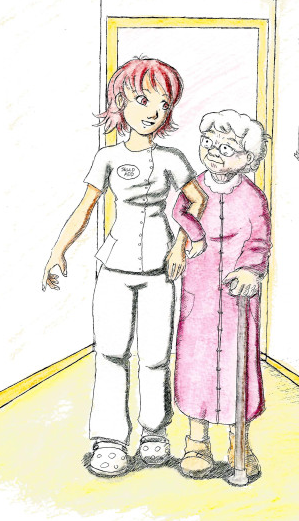 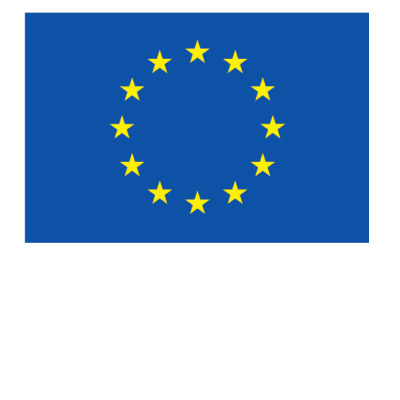 Première partie: Qui suis-je ? Deuxième partie: la maison Les activités quotidiennes et les passe-tempsLes pièces de la maisonLes tâches ménagères et les objets de la maisonProblèmes de santé	Les parties du corpsLes vêtementsFRANCAISNEERLANDAISANGLAISL’arbre généalogiqueDe stamboomFamily treeLes parentsDe oudersParentsLe pèreDe vaderFatherLa mèreDe moederMotherLes enfantsDe kinderenChildrensLe filsDe zoonSonLa filleDe dochterDaughterLe frèreDe broerBrotherLa sœurDe zusSisterLa famille recomposéeHet nieuw samengestelde gezinthe recomposed familyLe beau-frèreDe stiefbroerBrother in lawLa belle-sœurDe stiefzusSister in lawLa belle-mèreDe stiefmoederMother in lawLe beau-pèreDe stiefvaderFather in lawL’enfant uniqueHet enig kindThe only childLe cadet/ la cadetteDe jongsteThe cadetL’aîné/eDe oudsteThe elderLes grands – parentsDe grootoudersThe GrandparentsLe grand-pèreDe grootvaderGrand father (The grandpa)La grand-mèreDe grootmoederGrand mother(The grandma)Le petit-filsDe kleinzoonThe grandsonLa petite-filleDe kleindochterThe granddaughterLa tanteDe tanteThe auntL’oncleDe oomThe uncleLa nièceDe nichtThe nieceLe neveuDe neefNephewLe parrainDe peterGod-fatherLa marraineDe meterGod-motherLe filleul/ la fileuleHet petekindThe godson /The GoddaughterLe mariDe echtgenootHusbandLa femmeDe echtgenoteWifeLe/la partenaireDe partnerPartnerCélibataireVrijgezelSingleLe petit copainHet vriendjeBoy friendLa petite copineHet vriendinnetjeGirl friendLe/la fiancé/eDe verloofdeThe fiancé / The brideMarié/eGetrouwdThe groom /The brideLe beau-frèreDe schoonbroerThe brother in lawLa belle-sœurDe schoonzusThe sister in lawLes beaux-parentsDe schoonoudersParents in lawLa belle-mèreDe schoonmoederThe mother in lawLe beau-pèreDe schoonvaderThe father in lawDivorcé/eGescheidenDivorceDécédé/ eOverledenDiesLe veufDe weduwenaarWidoverLa veuveDe weduweWidowMineur/eMinderjarigMinorMajeur/eMeerderjarigmajorEnceintezwangerPregnantVieux / vieilleOudOldUne personne âgéeEen bejaardeSéniorLa nationalitéDe nationaliteitNationalityLa BelgiqueBelgiëBelgiumbelgeBelgischBelgianLes Pays-BasNederlandNetherlandshollandais/eNederlands/HollandsDutchLe MarocMarokkoMoroccoMarocain/eMarokkaans/eMoroccanLa TurquieTurkijeThe TurkeyTurc/turqueTurksTurkishLa PolognePolenPolandpolonais/ePoolsPolishL’IrakIrakL’Iraqirakien/neIraaksIraqiL’IranIranL’Iraniranien/neIraansL’IranianL’EspagneSpanjeSpainespagnolespaansSpanishJe suisik benI am / I’mactif/activeActiefActiveparesseux /paresseuseluiLasyadroit/eHandigHandymaladroit/eonhandigClumsyamusant/eLeuk, grappigFunaventureuxAvontuurlijkAdventurousbêteDomStupidcalmeKalmCalmcomiqueGrappigComicdrôleGrappigFunnyagréableAangenaamEnjoyabledésagréableOnaangenaamUnpleasantdistrait/eVerstrooidDistracteddynamiqueDynamischDynamicgai/eVrolijkCheerfulhonnêteEerlijkHonestmalhonnêteOneerlijkDishonestgâté/eVerwendSpoiledpoli/eBeleefdPolishedimpoli/eOnbeleefdRudeintelligent/eVerstandigSmartirritant/eVervelendIrritatingjaloux/jalouseJaloersJealousjoyeux/joyeuseVrolijkHappymarrant/egrappigFunnysérieux/sérieuseernstigSeriousgentil/eliefKindméchant/eGemeenBadtranquillerustigQuietnerveux/nerveusezenuwachtigNervoustristedroevigSadsouriant/evrolijkSmilingoptimisteOptimistischOptimisticpessimistePessimistischPessimistpatient/eGeduldigPatientimpatient/eOngeduldigImpatientsévèreStrengStrictsociableSociaalSociablesympasympathiekFriendlystudieux/studieuseVlijtigstudioussûr/e de soiZelfzekerSuretêtu/eKoppigStubbornJe suisIk benI amlaid/eLelijkUglyjoli/eMooiPrettybeau/belleMooiBeautifulchouetteSchattigNicemignon/neSchattigCutegrand/eGrootTallpetit/eKleinSmallmaigreMagerSkinnygros/seDikFatmusclé/egespierdMuscularJ’ai les yeux marronsIk heb bruine ogenI have brown eyesJ’ai les yeux foncésIk heb donkere ogenI have dark eyesJ’ai les yeux bleusIk heb blauwe ogenI have blue eyesJ’ai les cheveux raidesIk heb stijl haarI have straight hairJ’ai les cheveux bouclésIk heb krullenI have curly hairJ’ai les cheveux frisésIk heb kroeshaarI have curly hairJ’ai les cheveux blondsIk heb blond haarI have blond hairJ’ai les cheveux châtainsIk heb kastanjebruin haarI have brown hairFRANCAISNEERLANDAISANGLAISLes activités quotidiennesDe dagelijkse activiteitenDaily activitiesSe réveillerWakker wordenTo wake upSe leverOpstaanTo stand upSe préparerZich klaarmakenTo prépareSe laver les dentsTanden poetsenBrushing your teethSe laverZich wassenTo washPrendre une doucheEen douche nemenTake a showerPrendre un bainEen bad nemenTake a bathSe raserZich scherenTo shaveSe maquillerZich schminkenTo make upS’habillerZich aankledenTo dressPrendre le petit déjeunerOntbijtenTake the breakfastAller à l’écoleNaar school gaanGoing to schoolDéjeunerLunchenLunchPrendre le goûterVieruurtje nemenTake the teaSouper, dînerAvondeten etenDinnerSe déshabillerZich uitkledenUndressSe coucherNaar bed gaanTo lie / going to bedS’endormirIn slaap vallenFall asleepFaire les devoirsHuiswerk makenDoing his homeworkEtudierStuderenStudyRegarder la téléTelevisie kijkenWatch the TVSurfersurfenSurfingNaviguer sur internetOp het internet surfenBrowse the InternetChatterChattenChatFaire des jeux vidéoVideospelletjes spelenDoing vidéo gamesJouer des jeux sur l’ordinateurComputerspelletjes spelenPlaying games on the computerLireLezenReadSortir avec des amisUitgaan met vriendenGoing out with friendsAller prendre un verreIets gaan drinkenGo for a drinkFaire des achatsInkopen doenGo to shopJouerSpelenPlayNagerZwemmenSwimS’amuserZich amuserenHaving funSe promenerWandelenWalkDanserDansenDanceBricolerKnutselenTinkerBavarderBabbelenChatS’ennuyerZich vervelenBoredSe reposerUitrustenRestingPratiquer la natationZwemmenPractice swimmingJouer au footVoetballenPlay footballSe détendreZich ontspannenTo relaxFaire de la gymnastiqueTurnenDo gymnasticsFaire du joggingJoggenJoggingFaire de l’équitationPaard rijdenHorse ridingFaire du fitnessFitnessenMake fitnessAller au cinémaNaar de film gaanGo to the movies /Go to cinemaCuisinerKokenCookJouer du pianoPiano spelenPlay pianoJouer de la guitareGitaar spelenPlay guitarFRANCAISNEERLANDAISANGLAISL’entréeDe inkomhalThe entranceLe hallDe halThe hallLa pièceDe kamerThe roomLe séjourDe woonkamerThe living roomLa salle à mangerDe eetkamerThe dining roomLa cuisineDe keukenThe kitchenLe livingDe zitkamerThe living roomLa chambre à coucherDe slaapkamerThe bedroomLa salle de bainsDe badkamerThe bathroomLa buanderieHet washokThe laundry roomLe débarrasHet berghokThe garageLe bureauHet bureelThe officeLa caveDe kelderThe cellarLe grenierDe zolderThe atticL’étageDe verdiepingThe floorLe rez-de-chausséeHet gelijkvloersThe ground floorLe toitHet dakThe roofLe couloirDe gangThe corridorLes toilettesHet toiletThe toiletsL’escalierDe trapThe staircaseL’ascenseurDe liftThe liftLe jardinDe tuinThe gardenLa terrasseHet terrasThe terraceLe balconHet balkonThe balconyla façadede gevelThe frontLe garageDe garageThe garageFRANCAISNEERLANDAISANGLAISLes tâches ménagèresDe huishoudelijke takenHousehold tasksBalayerVegenSweepingCuisinerKokenCookingÉplucher les pommes de terreAardappels schillenPeel potatoesEpousseterAfstoffenDustingFaire la lessiveDe was doenDo the laundryFaire la vaisselleDe afwas doenDo the dishesFaire les coursesBoodschappen doenShoppingFaire les litsde bedden opmakenMake the bedLaver les vitresDe ruiten kuisenCleaning the windowsLaver le lingeDe was doenWashingMettre la tableDe tafel dekkenSet the tablePasser l’aspirateurStofzuigenVacuumingPasser la serpillièreDweilenMopping the floorRangerOpruimenStoreRepasserStrijkenIronTondre la pelouseHet gras afmaaienMow the lawnVider la poubelleDe vuilbak leegmakenEmpty the trashFaire l’entretienHet onderhoud doenDo the maintenanceLes objets de la cuisineVoorwerpen in de keukenThe objects of the kitchenLa bouilloire électriqueDe waterkokerThe electric kettleLa cafetièreHet koffiezetapparaatThe coffe makerLe gaufrierHet wafelijzerThe waffle makerLe grille-painDe broodroosterThe toasterLe mixeurDe mixerThe mixerLe presse-fruitsDe fruitpersThe fruit pressLe robot de cuisineDe keukenrobotThe food processorLa balance de ménageDe keukenweegschaalthe balance of householdLa casseroleDe kookpotThe panLes ciseauxDe schaarThe scissorsLe couteau à découperHet snijmesthe carving knifeLa cuillère en boisDe houten lepelThe wooden spoonLe décapsuleurDe flesopenerThe bottle openerLe fouetDe klopperThe whiskLa loucheDe pollepelThe ladleLa minuterieDe keukenwekkerThe timerLe mouleDe bakvormThe moldL’ouvre-boîteDe blikopenerThe opens tinLe passe-viteDe groentenzeefThe quickly pastLa planche à découperDe snijplankthe cutting boardLa poêleDe panThe panLe poêlonDe steelpanThe skilletLa râpeDe raspThe graterLe seau à glacede wijnkoelerThe ice bucketLe tire-bouchonDe kurkentrekkerThe corkscrewL’assiette plateHet plat bordThe flat plateL’assiette creuseHet diep bordThe plateL’assiette à dessertHet dessertbordThe dessert plateLa bouteille de vinDe fles wijnThe bottle of wineLe couteauHet mesThe knifeLa cuillèreDe lepelThe spoonLa cuillère à caféDe koffielepelThe coffee spoonLa fourchetteHet vorkThe forkLa nappeHet tafelkleedthe tableclothLe verre à eauHet waterglasThe water glassLe verre à vinHet wijnglasThe wine glassL’appareil électro-ménagerHet electrisch huishoudapparaatThe home electronic applianceL’évierDe gootsteenThe sinkLe congélateurDe diepvriezerThe freezerLe frigoDe koelkastThe fridgeLe réfrigérateurDe koelkastThe fridgeLa cuisinièreHet fornuisThe stoveLa plaque de cuissonde kookplaatThe cooking plateLe fourDe ovenThe ovenLe four à micro-ondesDe microgolfovenThe micro-wavesLa hotteDe dampkapThe range hoodLe lave-vaisselleDe vaatwasserthe dishwasherLe plan de travailHet werkbladThe work planla tableDe tafelThe tableLa nappeHet tafelkleedthe tableclothLa chaiseDe stoelThe chairLes objets dans la salle de séjourDe voorwerpen in de woonkamerThe objects of the living roomLe canapéDe zitbankThe sofaLe coussinHet kussenthe cushionLa téléDe télévisieThe TVLa télécommandeDe afstandsbedieningthe remote controlLe tapisHet tapijtThe carpetLe lecteur DVDDe DVD-spelerthe DVD playerL’écranHet schermThe screenLe rideauHet gordijnThe curtainLe tableauHet schilderijThe paintingLe fauteuilDe zetelThe chairLes objets dans la salle à mangerDe voorwerpen in de eetkamerthe objects of the dining roomLa tableDe tafelThe tableLes chaisesDe stoelenThe chairsLe lustreDe lusterThe chandelierLes objets dans la buanderieDe voorwerpen in het washokThe laundry objectsLe LingeDe wasLaundryLa planche à repasserDe strijkplankIroning BoardLe fer à repasserHet strijkijzerThe ironLe filet à LingeHet wasnetjethe net washingLe lave-lingeDe wasmachinethe washing machineLe panier à LingeDe wasmandthe laundry basketLa pince à LingeDe wasspeldthe clothespinLe cintreDe kleerhangerThe hangerLe sèche-lingeDe droogkastThe dryerLe séchoir à lingeHet droogrekthe clothes dryerL’assouplissant textileDe wasverzachtersoftener textileLe gel détachantDe ontvlekkingsgelGel stain removerLa lessive liquideHet vloeibaar wasmiddelliquid detergentLa poudre à lessiverHet waspoederpowder detergentLa tablette anti-calcaireDe antikalktabletthe anti-scale TabletLes objets dans la chambre à coucherDe voorwerpen in de slaapkamerObjects in the bedroomL’armoireDe kastThe wardrobeLa commodeDe ladekastThe dresserLe tiroirDe ladethe drawerLe litHet bedThe bedLe lit superposéHet stapelbedthe bunk bedLe lit doubleHet dubbelbedThe double bedL’édredonHet donsdekenthe quiltL’oreillerHet hoofdkussenThe pillowLe matelasDe matrasThe mattressLe drapHet lakenThe sheetLa couvertureHet dekenThe coverLe pélucheDe knuffelthe plushLe réveilDe wekkerthe alarm clockLa table de nuitHet nachtkastjethe bedside tableLa table de chevetHet nachtkastjethe bedside tableLes objets dans la salle de bainDe voorwerpen in de badkamerthe objects of the bathroomLa baignoireHet badthe bathtubLe lavaboDe lavabothe sinkLa doucheDe douchethe showerLe miroirDe spiegelThe mirrorLe dentifriceDe tandpastaThe toothpasteLa brosse à dentsDe tandenborstelThe toothbrushLa brosseDe haarborstelThe hair brushLe peigneDe kamthe combL’essuie-mainsDe handdoekthe hand towelLa servietteDe handdoekThe towelLe gant de toiletteHet washandjethe washclothLe savonDe zeepThe soapLe shampooingDe schampooThe shampooLe gel doucheDe douchegelthe shower gelLe robinetDe kraanThe tapL’eau couranteHet stromend waterrunning waterL’épongeDe sponsSpongeLa mousse à raserDe scheerschuimthe shaving foamLe rasoirHet scheermesThe razorL’ouateDe wattencotton woolLe coton-tigeHet wattenstokjecotton stalksLe coupe-onglesDe nagelschaarcut nailsLe sèche-cheveuxDe haardrogerdry hairLe déodorantDe deodorantdeodorantLe maquillageDe schminkThe make upLe rouge à lèvresDe lippenstiftLipstickLe mascaraDe mascaraMascaraL’ombre à paupièresDe oogschaduweyeshadowLe parfumHet parfumPerfumeLa pince à épilerHet epileertangetjetweezersLe vernis à onglesDe nagellakNail PolishLe lait de toiletteToiletmelktoilet milkLa crème de jourDe dagcrèmeday creamLa crème solaireDe zonnecrèmesunscreenLa trousse de toiletteDe toilettasthe toiletry caseLes objets dans le débarrasDe voorwerpen in het berghokthe objects in the storage roomL’aspirateurDe stofzuigerThe vacuumLe balaiDe veegborstelThe broom,L’épongede sponsThe spongeLa peau de chamoisDe zeemlapThe chamois skinLa pelleHet vuilblikThe shovelLa balayetteDe stofferThe brushLa racletteDe aftrekkerThe squeegeeLe seauDe emmerThe bucketLa serpillièreDe dweilThe MOPLa tête de loupDe ragebolThe Wolf's head ??Le détergentHet afwasmiddelThe détergentLe produit de nettoyageHet schoonmaakmiddelcleaning productsUne lavetteEen stofdoekA MOPFRANCAISNEERLANDAISANGLAISêtre en pleine formeIn topvorm zijnBe healthy / be in good shapeêtre en bonne santéGezond zijnBe healthyEtre maladeZiek zijnBe sickTomber maladeZiek wordenget sickLa blessureDe wondeThe injuryvomirovergevenThrow upLe coup de soleilDe zonnesteekSunburnAvoir mal à la gorgeKeelpijn hebbenHaving a sore throatLa touxDe hoestThe coughLa fractureDe breukThe fractureAvoir mal au ventreBuikpijn hebbenHaving a stomach acheLa grippegriepThe fluéternuerniezensneezeLe bleuDe blauwe plekA bruiseL’ampouleDe blaarA blisterLa brûlureDe brandwondeA burnLa coupureDe snijwondeA cutL’échardeDe splinterA splinterL’écorchureDe schaafwondeA scratchLa blessure à la têteDe hoofdwondeA head injuryÉtoufferStikkenChokeSe noyerVerdrinkenTo drownLa griffeDe krab van de katA scratchLa morsure de chienDe hondenbeetA dog biteLa piqûre de guêpeDe wespensteekA wasp stingLa piqûre de méduseDe kwallenbeetA jellyfish stingLa piqûre de moustiqueDe muggenbeetA mosquito biteLe pouDe luisA liceLa puceDe vlooiA chipobèsezwaarlijvigObeseAvoir mal à la têteHoofdpijn hebbenHaving a headacheAttraper un rhumeEen verkoudheid opdoenCatch a coldSe moucher le nezZijn neus snuitenTo blow the noseTousserhoestenTo coughLa touxDe hoestThe coughLe rhume des foinshooikoortsThe hay feverSaigner du nezBloeden uit de neusBleeding from the noseLa fièvreDe koortsFeverLa rougeoleDe mazelenMeaslesLa varicelleDe windpokkenChicken poxLa bosseDe builA bumpLe boutonHet puistjeA buttonLa brûlure d’estomacDe maagkrampA heartburnLe cancerDe kankerCancerLa fractureDe breukThe fractureLa diarrhéeDe diarreeThe diarrheaL’inflammationDe ontstekingInflammationL’infectionDe besmettingInfectionL’indigestionDe indigestieIndigestionLa plaie ouverteDe open wondeAn open woundLa cicatriceHet littekenA scarLa douleurDe pijnThe painAvoir mal aux dentsTandpijn hebbenSore teethAvoir mal à l’oreilleOorpijn hebbenSore earsAvoir de la fièvreKoorts hebbenHave a feverAvoir la nauséeZich misselijk voelenHave a nauseaAvoir mal au cœurMisselijk zijnwanting to throw upAvoir le bras casséEen gebroken arm hebbenHave a broken armAvoir le nez bouchéEen verstropte neus hebbenHaving a stuffy noseAvoir le nez qui couleEen loopneus hebbenHave the running noseGarder le litIn bed blijvenKeep the bedChatouillerkriebelenTickleSaignerbloedenTo bleedS’infecterontstekenTo infectSe blesserZich kwetsenTo get hurtPiquerstekenPokingSoignerVerzorgenTreatLe bandageHet verbandA bandageLe désinfectantHet ontsmettingsmiddelA disinfectantLes ciseauxDe schaarThe scissorsLa compresse de glaçonsHet ijscompresThe ice compressLe mouchoir en papierDe papieren zakdoekA tissueLa paire de gants jetablesHet paar wegwerphandschoenenA pair of disposable glovesLa pince à échardesDe splintertangPliers to splintersLa pince à tiquesDe tekentangPliers to ticksLa pincetteDe pincetteA pair of tweezersLa pommadeDe zalfAn ointmentLe point de sutureDe hechtingA point of stitchesLe pufDe astampufA pufLe sparadrapDe pleisterTapeLe suppositoireDe zetpilA suppositoryLe siropDe siroopA syrupLa trousse de secoursDe EHBO-kitA first aid kitVaccinerInentenVaccinateL’aiguille stérileDe steriele naaldA sterile needleAvoir ses règlesOngesteld zijnMenstruatingLe tamponDe tamponA hygienic padLa serviette hygiéniqueHet maandverbandA sanitary napkinEtre enceinteZwanger zijnBeing pregnantAccoucherBevallenGive birthL’accouchementDe bevallingChildbirthFRANCAISNEERLANDAISANGLAISLa têteHet hoofdThe headLe visageHet gzichtThe faceLe frontHet voorhoofdThe foreheadLes sourcilsDe wenkbrauwenThe eyebrowsLes paupièresDe oogledenThe eyelidsLes cilsDe wimpersThe eyelashesLes yeuxDe ogenThe eyesLe nezDe neusThe noseLa boucheDe mondThe mouthLes lèvresDe lippenThe lipsLe mentonDe kinThe chinLes oreillesDe orenThe earsLe couDe nekThe neckLa gorgeDe keelThe throatLes cheveuxDe harenThe hairsL’épauleDe schouderThe shoulderLe ventreDe buikThe bellyL’estomacDe maagThe stomachLe brasDe armThe armLe coudeDe elleboogThe elbowLe poignetDe polsThe wristLes doigtsDe vingersThe fingersLa poitrineDe borstkasThe chestLe muscleDe spierThe muscleLes jambesDe benenThe legsLa jambeHet beenThe legLe genouDe knieThe kneeLes genouxDe knieënthe kneesLe piedDe voetThe footL’orteilDe teenThe toeLa chevilleDe enkelThe ankleLes intestinsDe darmenThe intestinesLes poumonsDe longenthe lungsLe cœurHet hartThe heartFRANCAISNEERLANDAISANGLAISLe bodyDe bodyThe bodyLa coucheDe luierThe diaperLe caleçonDe herenonderbroekThe underpantsLe slipDe onderbroekThe underpantsLa culotteDe onderbroekThe pantiesLa petite chemiseHet onderhemdThe little shirtLe débardeurHet onderhemdThe tank topLe soutien-gorgeDe BHThe BRALe pantalonDe broekThe trousers/the pantsLa jupeDe rokThe skirtLa robeHet kleedThe dressLe chemisierHet dameshemdThe blouseLa chemiseHet hemdThe shirtLe cardiganDe giletThe cardiganLe tablierDe shortThe apronLe shortDe schortThe shortsLe jeanDe jeansThe JeanLe blousonDe vestThe jacketLa vesteDe jasThe jacketLa grenouillèreHet kruippakThe onesieLes chaussettesDe sokkenThe socksLes basDe kousenThe stockingsLe collantDe kousenbroekThe tightsL’imperméableDe regenjasThe raincoatL’anorakDe anarokThe anorakLe manteauDe mantelThe coatLe pyamaDe pyamaThe pyjamasLa chemise de nuitHet nachthemdThe NightgownLe peignoirDe kamerjasThe bathrobeLe joggingHet trainingspakThe joggingLa chaussureDe schoenThe shoeLes chaussonsDe babysloefjesThe slippersLes pantouflesDe pantoffelsThe slippersLes ballerinesDe ballerina-schoenThe ballerinasLes basketsDe basketschoenenThe sneakersLes sandalesDe sandalenThe sandalsLes bottesDe laarzenThe bootsL’écharpeDe sjaalThe scarfLa casquetteDe petThe capLe bonnetDe mutsThe capLe chapeauDe hoedThe hatLa cravateDe dasThe tieLa bagueDe ringThe ringLa boucle d’oreilleDe oorringThe EarringsLe braceletDe armbandThe braceletLa ceintureDe riemThe beltLe collierDe halskettingThe necklaceLes lunettesDe brilThe glassesLes lunettes de soleilDe zonnebrilSun glassesLa montreHet uurwerkThe watchLe sac à mainDe handtasThe purseLe voileDe sluierThe veilS’habillerZich aankledenDressSe déshabillerZich uitkledenUndress